sipjabvib                   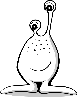 snailtrunkscrups         mountscrewthrimp    floatcleansstrime     poppedclimps          triedfop 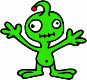 kep  dripdrineplopflokescrapninepumpkinflightpoppedgrinefocusquoipsdownstairslipzor         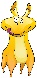 jib              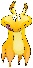 treme    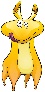 blindsmolt	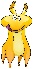 slimequackfrightenlistenturnippopcorncrinkleshime    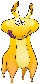 prent    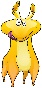 pudpeepfinestreamblant   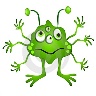 crackcricketsneph   teask    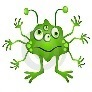 stunge    preens   nationmumbleunscrewquoips    soncoatdropthreep  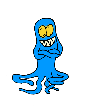 troom   yenkor     dinecleansclearlyimplound   stickerscrapyardthroust   shiffle    quoids     mountplip     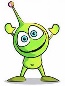 cribe    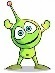 omp     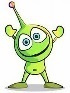 blessingunkindsoise   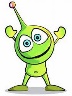 roastedstouds  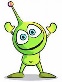 prawnssnewst    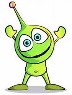 skeyhop   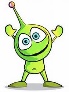 trainingpainterspoisonflopkrim    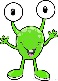 dryflyingslimeframefrimly   boastingthribe   sprown   sludgeplimping  mumbletrainedgrole    proddringe 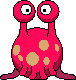 blime streamjumpingstationminceclimply frinestinedrainedfocusgrompy frowningshowedpesttrunkspokeflimp 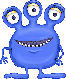 trime  stimple  yune   flune   trime      trumpetelephanttelephonesimpleclaimingsnewst   fineliefearzord    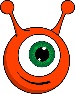 trisk   trampedglime  gradeslimescreamstarterhowlt     howlingswone   feelingslotslideclingnightfrind    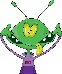 danglecomposttrinkle   sludgespeakingsloonk   stunningdriftedfligh  shrell  dreamscampingcrampedslame 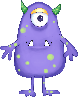 droppedlimedriftedgroundfloumpsloodid yamped  crimly   whiterentedswimming  